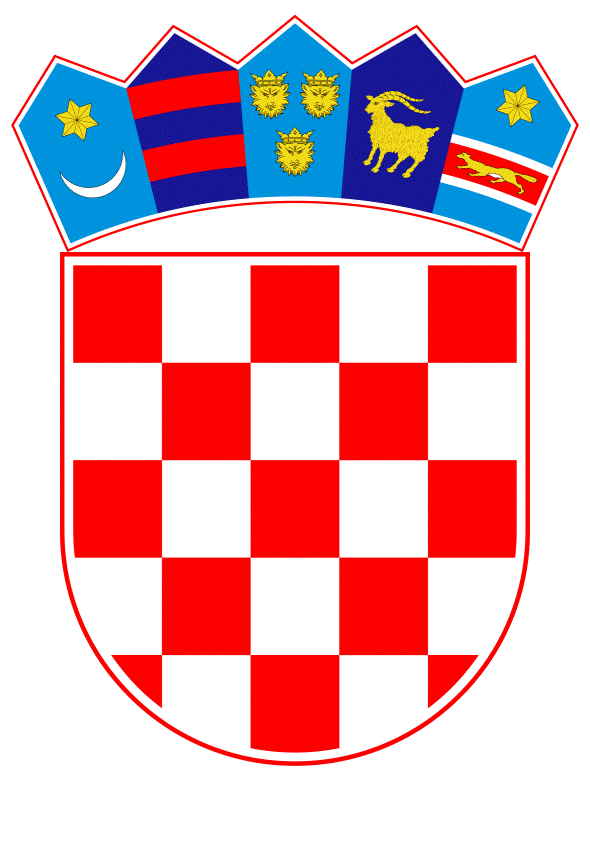 VLADA REPUBLIKE HRVATSKEZagreb, 27. travnja 2022._________________________________________________________________________________________________________________________________________________________________________________________________________________________________PrijedlogNa temelju članka 20. Zakona o sklapanju i izvršavanju međunarodnih ugovora („Narodne novine“, broj 28/96.), Vlada Republike Hrvatske je na sjednici održanoj ___________ 2022. donijela Z A K L J U Č A KVlada Republike Hrvatske je upoznata sa Zajedničkom izjavom Ministarstva znanosti i obrazovanja Republike Hrvatske i Ministarstva znanosti i inovacija Kraljevine Španjolske o potpori realizacije programa DONES, potpisanom u Madridu, 16. ožujka 2022., u tekstu koji je dostavilo Ministarstvo vanjskih i europskih poslova aktom, KLASA: 018-05/22-16/1, URBROJ: 521-IV-02-02/02-22-4, od 11. travnja 2022. KLASA:	URBROJ:	Zagreb,		PREDSJEDNIK	mr. sc. Andrej PlenkovićPredlagatelj:Ministarstvo vanjskih i europskih poslova; Ministarstvo znanosti i obrazovanjaPredmet:Prijedlog zaključka u vezi sa Zajedničkom izjavom Ministarstva znanosti i obrazovanja Republike Hrvatske i Ministarstva znanosti i inovacija Kraljevine Španjolske o potpori realizacije programa DONES